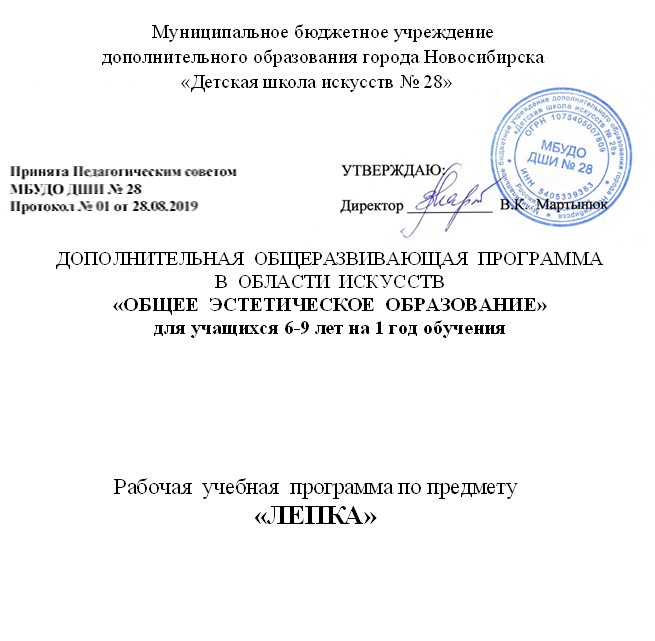 СодержаниеI. Пояснительная записка …………………………………………….	31. Характеристика учебного предмета «Лепка» ....……………………	32. Срок реализации учебного предмета ……………………………….	33. Объем учебного времени на реализацию Программы  ……………	34. Форма и режим  занятий .........................................………….………	35. Цель и задачи учебного предмета …………………..………………	36. Методы обучения ………………..……………………………………	47. Материально-технические условия реализации учебного предмета 	4II. Содержание учебного предмета «Лепка» .........................………	51. Учебно-тематический план .................................................................	52. Темы и содержание выполняемых работ …………………..….……	5III. Требования к уровню подготовки учащихся ………………….	10IV. Формы и методы контроля, система оценок …………………..	91. Аттестация: цели, виды, форма, содержание.…….……….……….	92. Критерии оценок …..…………………………………….…..……….	9V. Методическое обеспечение учебного процесса …..…………….	9Методические рекомендации педагогическим работникам ………....	9VI. Список рекомендуемой методической литературы.…..……...	10Методическая литература .......................................................................	10Учебная литература ..................................................................................	111. ПОЯСНИТЕЛЬНАЯ ЗАПИСКА1. Характеристика Программы учебного предмета «Лепка»	Программа учебного предмета «Лепка» (далее - Программа) разработана на основе «Рекомендаций по организации образовательной и методической деятельности при реализации общеразвивающих программ в области искусств», направленных письмом Министерства культуры Российской Федерации от 21.11.2013 №191-01-39/06-ГИ, а также с учетом методической литературы и  практического опыта преподавания изобразительного искусства в ДШИ.Занятия по Программе помогают детям осознать связь искусства с окружающим миром, расширяют кругозор, учат принимать посильное участие в создании художественной среды. Дети овладевают языком искусства, учатся работать различными доступными материалами, что развивает их творческие способности. Полученные знания, умения и навыки образуют базу для дальнейшего развития ребенка в изобразительно-творческой деятельности. Программа имеет практическое направление, так как дети имеют возможность изображать окружающий их мир с помощью различных материалов и видеть результат своей работы. Каждое занятие включает теоретическую и практическую части. 2. Срок реализации ПрограммыПрограмма предназначена для  детей от 6 до 9 лет. Срок ее реализации составляет 1 год. 3. Объем учебного времени на реализацию ПрограммыЗанятия по программе проводятся 1 раз в неделю. Продолжительность урока (академического часа) составляет  30 минут.Учебным планом на реализацию Программы предусмотрено 33 академических часа в год.4. Форма и режим занятийЗанятия проводятся в мелкогрупповой и групповой форме, т.е. численность учащихся в группе может составлять от 4 до 12 человек. Это  позволяет преподавателю построить процесс обучения в соответствии с принципами дифференцированного и индивидуального подходов.5. Цель и задачи учебного предметаЦелью Программы является развитие творческих способностей, фантазии, воображения детей на основе формирования начальных знаний, умений и навыков в изобразительном творчестве. Для достижения цели необходимо решать следующие задачи: научить учащихся  приемам лепки из глины и пластилина;обучать  изображать предметы, животных, человека, украшать, применяя различные способы лепки;обучать  воспринимать художественные образы и пластикой передавать настроение, состояние. обучать  лепке предметов по мотивам народных игрушек и керамических изделий;формировать первичные навыки работы инструментами художника-скульптора;донести до понимания детей особенности языка искусства;развивать образное мышление и воображение;развивать устойчивый интерес детей к различным видам изобразительной деятельности; воспитывать активного зрителя, способного воспринимать прекрасное.6. Методы обученияДля достижения поставленной цели и реализации задач предмета используются следующие методы обучения: словесный (объяснение, беседа, рассказ); наглядный (показ, наблюдение, демонстрация приемов работы); практический; эмоциональный (подбор ассоциаций, образов, художественные впечатления); игровой.7. Материально-технические условия реализации учебного предметаЗанятия по предмету проводятся в просторных, светлых аудиториях, оснащенных  необходимым оборудованием, удобной мебелью, наглядными пособиями.В ДШИ имеются печатные и электронные издания основной и дополнительной учебной, учебно-методической и справочной литературы по изобразительному искусству, истории мировой культуры, художественными альбомами. Учащиеся школы обеспечены доступом к имеющимся в ДШИ фондам учебной литературы, аудио- и видеозаписей. В ДШИ имеется возможность использования Интернет-ресурсов с целью привлечения  дополнительного материала к занятиям.  II. СОДЕРЖАНИЕ УЧЕБНОГО ПРЕДМЕТА  «Лепка»1. Учебно-тематический план 2. Темы и содержание выполняемых работ«Божья коровка Пятнашка»Цель и задачи: учить создавать образы по представлению (памяти), учить различным способам и приемам лепки. Осваивать скульптурный способ лепки, видоизменять основную форму разными приемами (сплющивание, оттягивание, прищипывание, вдавливание, загибы и т.п.), оформлять, украшать, дополнять мелкими деталями. Развивать фантазию, творчество, самостоятельность.Содержание: загадки про насекомых. Показ приемов лепки. Материал: сказка «Крошка» В.Кротова; глина, стеки, палочки. «Фрукты»Цель и задачи: познакомить с жанром «натюрморт», учить детей воссоздавать в памяти и называть фрукты, растущие в саду, их цвет, форму, учить изображать различные формы, составляя при этом натюрморт; дать представление о правильном расположении предметов натюрморта, продолжать учить лепить различные формы (яблоки, груши, сливы, виноград из целого куска), передавать особенности каждой из них, развивать старательность и терпение.Содержание: предварительная работа - рассматривание картин с изображением натюрморта, составление натюрморта из различных предметов; беседа о фруктах, месте их произрастания. Загадки про фрукты. Показ основных приемов лепки из целого куска глины (скатывание, раскатывание, примазывание). Этапы работы над лепкой фруктов. Показ раскатывания, скатывания, соединения частей. Самостоятельная работа детей – 1 час, с последующей раскраской – 1 час. Материал: глина, стеки, дощечки, муляжи фруктов, ваза.«Ежик»Цель и задачи: продолжать учить лепить фигурки зверей из глины. Научить передавать фактуру глиной.Содержание: загадка. Набросок карандашом фигурки. Этапы работы. Проработка деталей. Показ работы над созданием шерсти зверя двумя способами (пропустить глину через сито, отпечатки от стержня ручки). Самостоятельная работа детей (1 час) -  лепка с последующей просушкой, 1 час  - раскраска фигурок. Выставка игрушек. Обыгрывание игрушек.«Сова»Цель и задачи: учить лепить сову из целого куска глины, передавая ее характерные особенности, пропорции. Объединять образы для создания сюжета, создавать дополнительные предметы (дерево, мелкие зверюшки - мыши), работать коллективно и в парах, помогать друг другу, сравнивать свою поделку с поделкой соседа, соотнося их по величине. Развивать самостоятельность, инициативу, умение создавать выразительный образ.Содержание: предварительная работа - рассматривание иллюстраций с изображением совы. Загадки про сову. Показ основных приемов лепки из целого куска глины (скатывание, раскатывание, примазывание). Этапы работы над лепкой совы. Материал: глина,  стеки, дощечки. Самостоятельная работа детей – 1 час, с последующей раскраской – 1 час.Сказка «Колобок»Цель и задачи: закреплять у детей умение передавать сюжет сказки, лепить персонажей сказки, видеть пропорции и величину фигурок животных, их характерные особенности. Лепить возможных обитателей леса: птиц, жучков, деревья, лужок с цветами. Побуждать детей к составлению композиции спектакля, обыгрывать поделки, показывая спектакль. Развивать творчество, фантазию. Учить работать коллективно, распределять объем работы по желанию, интересам и способностям. Учить сверять вылепленные фигуры с фигурами товарища.Содержание: предварительная работа - чтение и инсценировка сказки «Кот, петух и лиса», рассматривание иллюстраций. Материал: пластилин (глина), дощечки, стеки.Самостоятельная работа детей – 2 часа, с последующей раскраской – 2 часа.«Поросенок»Цель и задачи: продолжать учить лепить из глины фигурки животных. Передавать образ поросенка, используя мелкие детали и дополнения.Содержание: сказка «Три поросенка». Набросок карандашом. Этапы работы. Самостоятельная работа детей: 1 час -  лепка с последующей просушкой, 1 час  - раскраска фигурок.«Снеговик»Цель и задачи: продолжать учить лепить конструктивным методом, передавать образ снеговика через мелкие детали. Развивать творчество, фантазию.Содержание: загадка. Зарисовка снеговика. Этапы работы. Материал: глина,  стеки, дощечки, кисти, гуашь. Показ раскатывания, скатывания, соединения частей. Самостоятельная работа детей – 1 час, с последующей раскраской – 1 час. «Снегурочка»Цель и задачи: воспитывать у детей интерес к сказочным образам, учить передавать их в лепке, используя полученные приемы лепки, учить лепить фигуру человека, продолжать учить лепить из целого куска, украшать детали одежды. Развивать творчество, фантазию, самостоятельность.Содержание: предварительная работа - рассматривание иллюстраций с изображением Снегурочки. Загадки про Снегурочку. Зарисовки в альбоме. Показ основных приемов лепки из целого куска глины для шубки Снегурочки. Этапы работы над лепкой фигуры человека. Материал: глина, стеки, дощечки, кисти, гуашь. Самостоятельная работа детей – 1 час, с последующей раскраской – 1 час.«Жираф и Слон»Цель и задачи: учить передавать в лепке образы животных жарких стран. Продолжать учить различным приемам лепки из целого куска. Развивать творчество, фантазию.Содержание: предварительная работа - рассматривание иллюстраций с изображением животных жарких стран. Загадки. Зарисовка в альбоме. Показ основных приемов лепки. Этапы работы. Материал: глина, стеки, дощечки, кисти, гуашь. Самостоятельная работа детей – 2 часа, с последующей раскраской – 2 часа. «Карандашница»Цель и задачи: продолжать знакомить детей со способом лепки - лепки на форме, показать последовательность работы, продолжать учить использовать вспомогательные способы и приемы для оформления и декорирования карандашницы. Развивать художественные способности, художественный вкус, творчество.Содержание: показ основных приемов лепки из глины. Раскатывание пластины и скручивание в трубочку. Донышко - раскатать пластину и вырезать круг. Этапы работы над лепкой карандашницы. Материал: стеки, дощечки, образец, глина. Самостоятельная работа детей – 1 час, с последующей раскраской – 1 час. «Петушок с семьей»Цель и задачи: формировать умения передавать выразительные особенности дымковского петушка, курочки и цыплят в их форме, позе и украшениях налепами; лепить петушка и цыплят из целого куска, вытягивая части тела птиц из исходной формы - овала. Развивать творчество, старательность.Содержание: сказка о том, как появились глиняные игрушки. Рассматривание фотографий с дымковскими игрушками. Показ работы над созданием дымковского орнамента, его отличие и особенности (элементы орнамента, фон). Материал:  глина, дощечки, иллюстрации с изображением дымковского петушка и цыплят. Показ раскатывания, скатывания, соединения частей. Самостоятельная работа детей – 2 часа, с последующей раскраской – 2 часа.«Аквариум»Цель и задачи: продолжать освоение рельефной лепки - создавать уплощенные фигуры рыбок, прикреплять к основе, украшать налепами и контррельефными (прорезными) рисунками; ориентировать на поиск гармоничных сочетаний разных форм (овальное туловище плюс несколько вариантов хвоста и плавников, треугольное туловище плюс несколько вариантов хвоста и плавников) и развивать комбинаторные способности; совершенствовать умение оформлять поделки пятнами, точками, чешуей, полосками и пр.; вызвать интерес к раскрытию данной темы в других видах художественной деятельности.Содержание: предварительная работа: рассматривание живых рыбок в аквариуме, иллюстраций. Рисование рыбок с натуры. Чтение сказки А.С.Пушкина «Сказка о рыбаке и рыбке». Материал: краски, стеки, керамические плитки. Самостоятельная работа детей – 2 часа, с последующей раскраской – 2 часа.«Барашек»Цель и задачи: продолжать лепить полые фигурки из глины. Научить передавать фактуру глиной с помощью сита.Содержание: загадка про барана. Набросок карандашом фигурки. Этапы работы. Раскатывание и складывание в трубочку туловища фигурки, потом головы. Проработка деталей. Показ работы над созданием шерсти на туловище зверя двумя способами (пропустить глину через сито, отпечатки от стержня ручки). Самостоятельная работа детей: 1 час -  лепка с последующей просушкой, 1 час  - раскраска фигурок. Выставка игрушек. Обыгрывание игрушек.   III. ТРЕБОВАНИЯ К УРОВНЮ ПОДГОТОВКИ УЧАЩИХСЯПо окончании освоения учебного предмета учащиеся должны:знать: - виды и жанры изобразительного искусства;- свойства различных художественных материалов;- правила изображения предметов с натуры и по памяти;- основы цветоведения;уметь:- работать с различными художественными материалами и техниками;- лепить небольшие скульптурные группы по мотивам народных сказок и игрушек;- выполнять лепку на пластинах разными способами (налепом, рельефом);- расписывать готовые работы гуашью.IV. ФОРМЫ И МЕТОДЫ КОНТРОЛЯ. КРИТЕРИИ ОЦЕНОК1. Аттестация: цели, виды, форма, содержаниеКонтроль знаний, умений, навыков учащихся обеспечивает оперативное управление учебным процессом и выполняет обучающую, проверочную, воспитательную и корректирующую функции. Программа предусматривает текущий контроль, промежуточную аттестацию, а также итоговую аттестацию. Текущий контроль осуществляется на каждом уроке. Основной формой является наблюдение за творческой работой и развитием детей.Промежуточный и итоговый контроль успеваемости учащихся проводится в виде творческого просмотра по окончании каждого полугодия учебного года.2. Критерии оценкиПо результатам текущей, промежуточной и итоговой аттестации выставляются отметки: «отлично», «хорошо», «удовлетворительно».5 (отлично) - ставится, если учащийся выполнил работу в полном объеме, при этом рисунок выразителен, подход к работе творческий; умеет завершать свою работу самостоятельно.4 (хорошо) – ставится при способности учащегося рисовать по замыслу, умение передавать личное отношение к объекту изображения, но делает незначительные ошибки.3 (удовлетворительно) - ставится, если учащийся умеет выполнять задание по плану педагога, не самостоятелен, не проявляет интереса к выполнению заданий, работа содержит значительное количество ошибок.V. МЕТОДИЧЕСКОЕ ОБЕСПЕЧЕНИЕ УЧЕБНОГО ПРОЦЕССА1. Методические рекомендации преподавателямРеализация программы учебного предмета «Лепка»  основывается на принципах учета индивидуальных способностей ребенка, его возможностей, уровня подготовки. Основным методом общения педагога с учеником является диалогическое общение. Диалоги между преподавателем и ребенком направлены на совместное обсуждение творческой работы и предполагают активное участие обеих сторон. Беседа является одним из основных методов формирования нравственно-оценочных критериев у детей. Основное время на уроке отводится практической деятельности, поэтому создание творческой атмосферы способствует ее продуктивности. Программа знакомит учащихся с различными материалами и техниками, что способствует стимулированию интереса и творческой активности учащихся.В программе учтен принцип системности и последовательности обучения. Последовательность в обучении поможет учащимся применять полученные знания и умения в изучении нового материала. Содержание программы составляют темы, которые разработаны исходя из возрастных возможностей детей. Формирование у учащихся умений и навыков происходит постепенно - от знакомства со свойствами художественных материалов, изучения основ изобразительного творчества до самостоятельного составления и решения работы в материале:умение лепить с натуры, а также по памяти (по представлению) птиц, животных и человека с использованием различных способов лепки по частям, из целого куска, передавая характерные признаки, фактуру поверхности (гладкую, лохматую, колючую, пушистую и пр.);умение использовать стеки разного типа; умение изображать несложные сюжетные композиции;умение создавать простые архитектурные образы, используя пластовую керамику;умение расписывать изделия гуашью, украшать их налепами, углубленным рельефом.Беседы на каждом занятии раскрывают содержание задания и указывают методы его решения. Беседа сопровождается наглядным показом репродукций, образцов из методического фонда школы. В процессе обучения осуществляются межпредметные связи. Для обеспечения результативности учебного процесса и активности учащихся предусмотрено максимальное разнообразие тем, техник и материалов. VI. СПИСОК ЛИТЕРАТУРЫМетодическая литератураАлехин А.Д. Изобразительное искусство. Художник. Педагог. Школа: книга для учителя.  М.: Просвещение, 1984 Выготский Л.С. Воображение и творчество в детском возрасте.- 3-е изд. М.: Просвещение, 1991 Горяева Н.А. Первые шаги в мире искусства: Из опыта работы: Книга для учителя. М.: Просвещение, 1991 Дубровская Н. Приглашение к творчеству: Обучение дошкольников технике аппликации и коллажа: Методическое пособие. Детство-Пресс, 2004  Серия: Библиотека программы "Детство". Жанр: Мастерим своими руками, Художественное развитие дошкольниковЗеленина Е.Л. Играем, познаем, рисуем.  М.: Просвещение, 1996 Казакова Т.С. Изобразительная деятельность и художественное развитие дошкольника. М.: Педагогика, 1983 Кирилло А. Учителю об изобразительных материалах.  М.: Просвещение, 1971 Комарова Т.С. Как научить ребенка рисовать.  М.: Столетие, 1998 Колдина Д. Н. Лепка с детьми 4-5 лет. Конспекты занятий. Издательство: МОЗАИКА-СИНТЕЗ, 2009Компанцева Л.В. Поэтический образ природы в детском рисунке.  М.: Просвещение, 1985 Курчевский В.В. А что там, за окном?  М.: Педагогика, 1985 Курочкина Н.А. Дети и пейзажная живопись. Времена года. Учимся видеть, ценить, создавать красоту. - М.:  Детство-Пресс, 2004  Курочкина Н.А. О портретной живописи – детям. Серия: Библиотека программы «Детство». - М.: Детство-Пресс, 2008  Курочкина Н.А. «Знакомство с натюрмортом». М.: Детство-Пресс, 2011 Полунина В. Искусство и дети. Из опыта работы учителя.  М.: Просвещение, 1982 Смит С. Рисунок: полный курс.  М.: Астрель: АСТ, 2005Харрисон Х. Энциклопедия акварельных техник. Подробный иллюстрированный путеводитель 50 рисовальных техник.  М.: Астрель: АСТ, 2002Харрисон Х. Энциклопедия техник рисунка. Наглядное пошаговое руководство и вдохновляющая галерея законченных работ. М.: Астрель: АСТ, 2002Швайко Г.С. Занятия по изобразительной деятельности в детском саду.  М.: Просвещение, 1985 Щеблыкин И.К., Романина В.И., Когогкова И.И. Аппликационные работы в начальных классах.  М.: Просвещение, 1990 Учебная литератураКрулехт М. Дошкольник и рукотворный мир. Серия: Библиотека программы «Детство». Жанр: Воспитательная работа с дошкольниками. Мастерим своими руками. - М.: Детство-Пресс, 2003. Крулехт М. Самоделкино: Образоват. программа и педагогическая технология досуговой деятельности мальчиков. Серия: Библиотека программы «Детство». Жанр: Мастерим своими руками. Художественное развитие дошкольников. - М.: Детство-Пресс, 2004. Курочкина Н.А. Знакомим с пейзажной живописью. Серия: Библиотека программы «Детство». - М.: Детство-Пресс, 2013. Курочкина Н.А. Знакомим с пейзажной живописью: Учебно-наглядное пособие. Серия: Библиотека программы «Детство». - М.: Детство-Пресс, 2003. Курочкина Н. А. Знакомим с портретной живописью (Большое искусство - маленьким). - М.: Детство-Пресс, 2009 Курочкина Н. А. «Знакомим с натюрмортом. Учебно-наглядное пособие». - М.: Детство-Пресс, 2011. Курочкина Н. А. Знакомим с натюрмортом: Учебно-наглядное пособие». - М.: Детство-Пресс, 2003. Петрова И. Аппликация для дошкольников. - М.: Детство-Пресс, 2007. Маслова И.В. Лепка. Наглядное пособие для дошкольников. В 3-х частях. - М.: МОЗАИКА-СИНТЕЗ, 2009Петрова И. Волшебные полоски. Ручной труд для самых маленьких. - М.: Детство-Пресс, 2008. Фатеева А.А. Рисуем без кисточки. Ярославль: Академия развития, 2009 Шалаева Т.П. Учимся рисовать. М.: АСТ Слово, 2010 №Названия тем выполняемых работКоличество часов1«Божья коровка Пятнашка»22«Фрукты»23«Ежик» 24«Сова» 25Сказка «Колобок»36«Поросенок»27«Снеговик»28«Снегурочка» 29«Жираф и Слон»410«Карандашница»211«Петушок с семьей»412«Аквариум» 413«Барашек»2Итого за год:33 часа